Relação de Diretrizes, Objetivos, Metas Anualizadas e Indicadores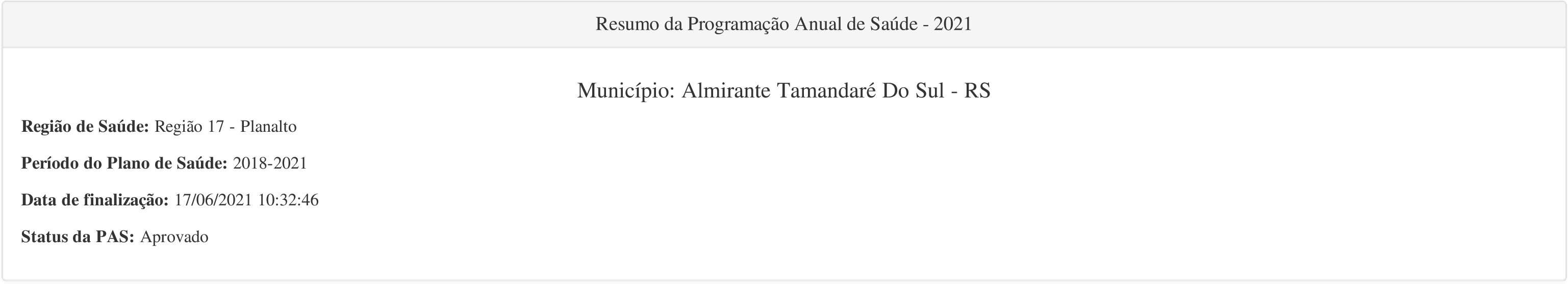 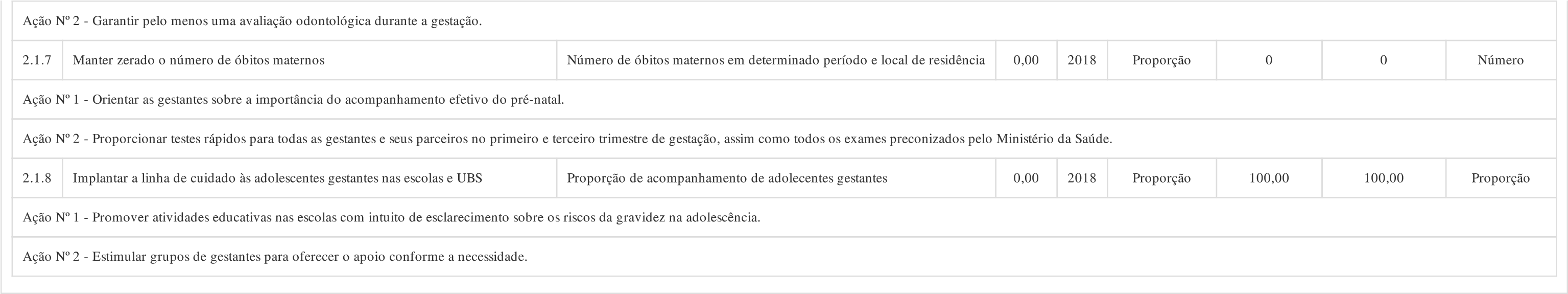 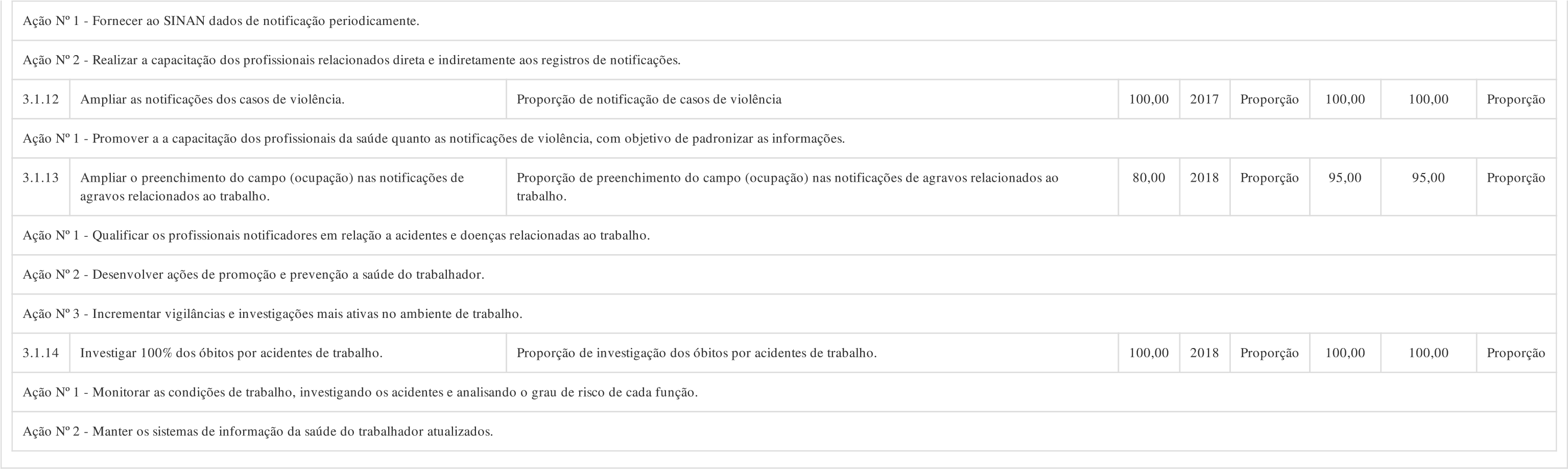 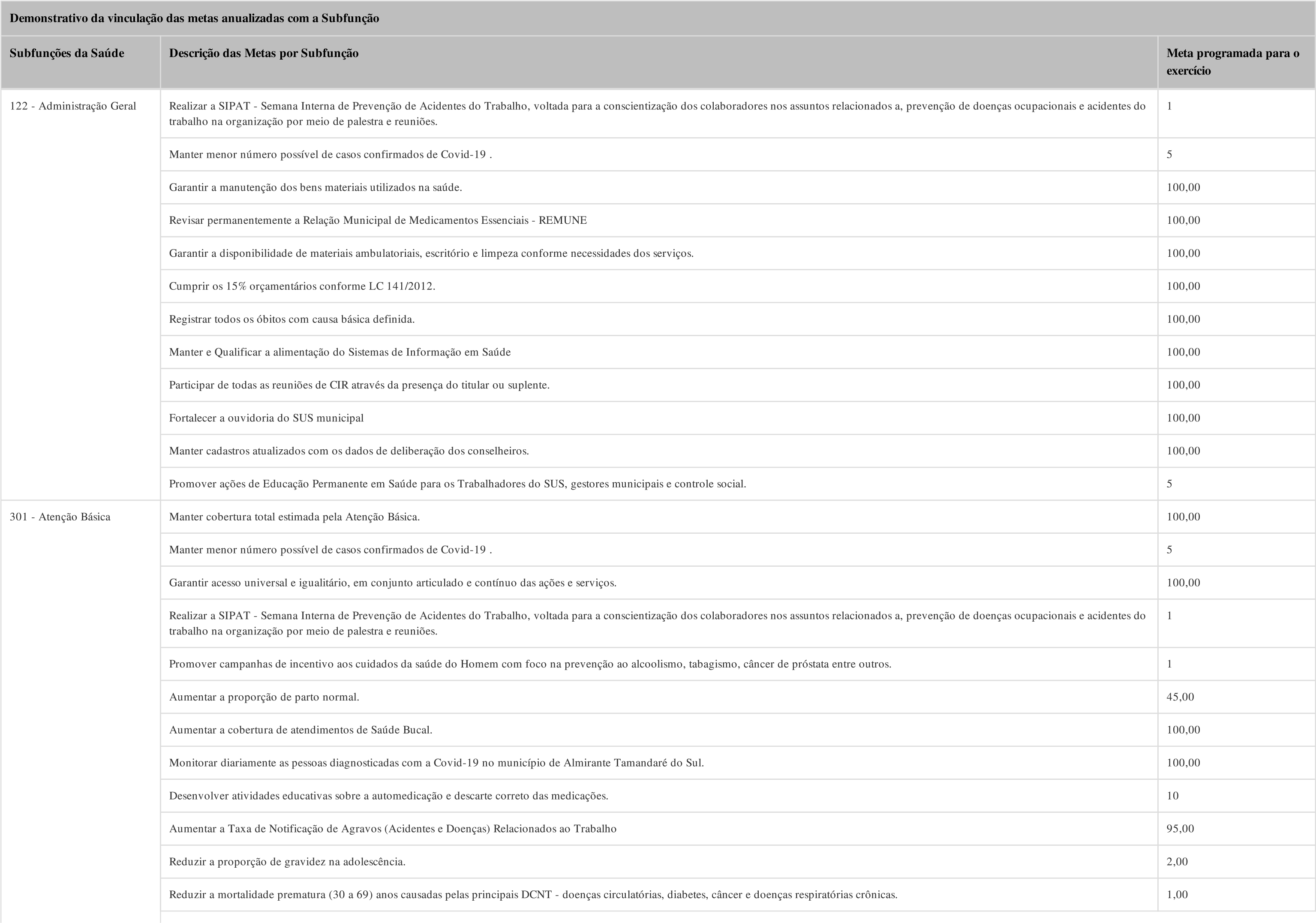 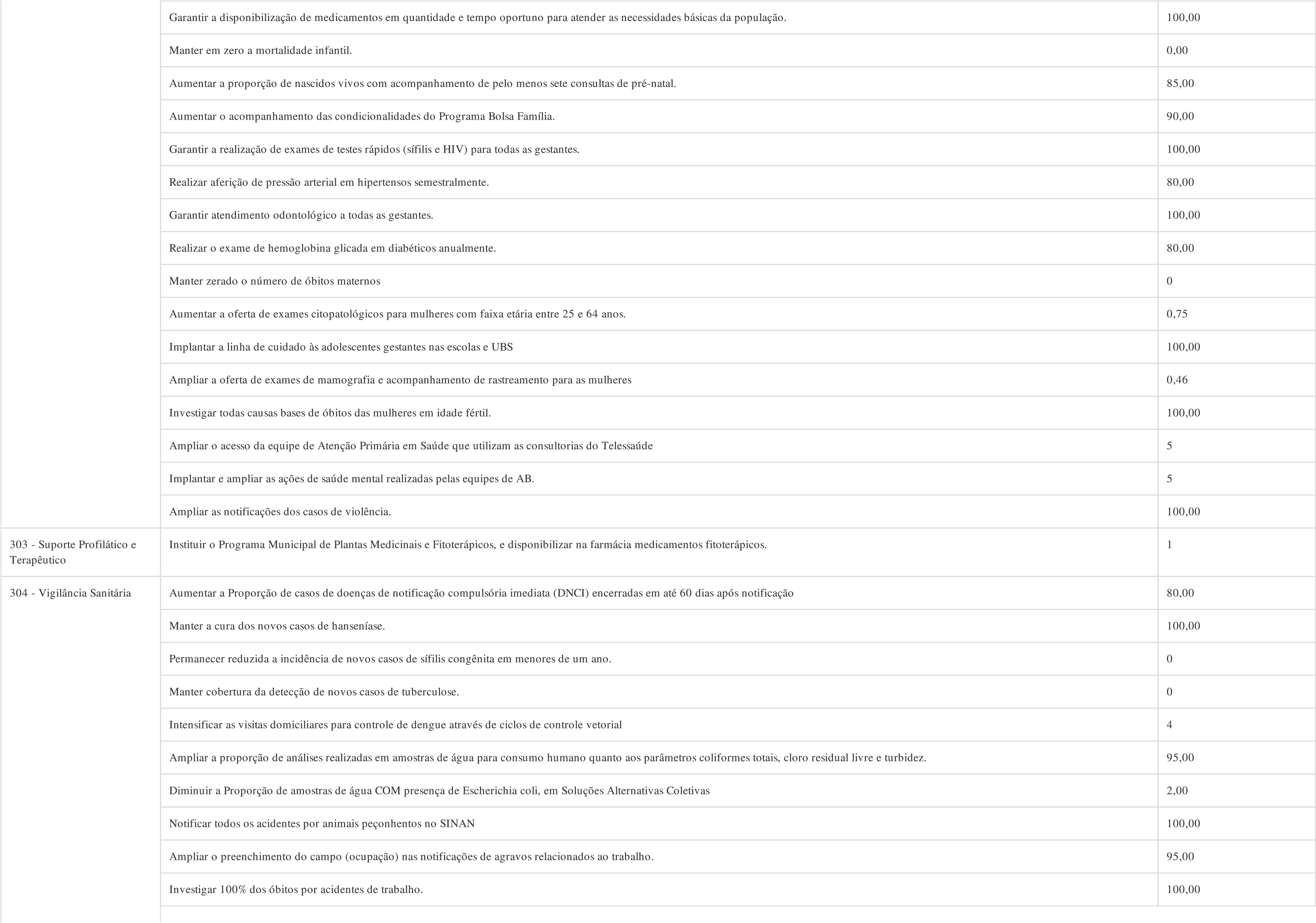 DIRETRIZ Nº 1 - Fortalecer as ações da Estratégia da Saúde da Família afim de manter a resolutividade e ampliação da Atenção Básica.DIRETRIZ Nº 1 - Fortalecer as ações da Estratégia da Saúde da Família afim de manter a resolutividade e ampliação da Atenção Básica.DIRETRIZ Nº 1 - Fortalecer as ações da Estratégia da Saúde da Família afim de manter a resolutividade e ampliação da Atenção Básica.DIRETRIZ Nº 1 - Fortalecer as ações da Estratégia da Saúde da Família afim de manter a resolutividade e ampliação da Atenção Básica.DIRETRIZ Nº 1 - Fortalecer as ações da Estratégia da Saúde da Família afim de manter a resolutividade e ampliação da Atenção Básica.DIRETRIZ Nº 1 - Fortalecer as ações da Estratégia da Saúde da Família afim de manter a resolutividade e ampliação da Atenção Básica.DIRETRIZ Nº 1 - Fortalecer as ações da Estratégia da Saúde da Família afim de manter a resolutividade e ampliação da Atenção Básica.DIRETRIZ Nº 1 - Fortalecer as ações da Estratégia da Saúde da Família afim de manter a resolutividade e ampliação da Atenção Básica.DIRETRIZ Nº 1 - Fortalecer as ações da Estratégia da Saúde da Família afim de manter a resolutividade e ampliação da Atenção Básica.DIRETRIZ Nº 1 - Fortalecer as ações da Estratégia da Saúde da Família afim de manter a resolutividade e ampliação da Atenção Básica.DIRETRIZ Nº 1 - Fortalecer as ações da Estratégia da Saúde da Família afim de manter a resolutividade e ampliação da Atenção Básica.OBJETIVO Nº 1.1 - Melhorar e ampliar o acesso à Atenção Básica.OBJETIVO Nº 1.1 - Melhorar e ampliar o acesso à Atenção Básica.OBJETIVO Nº 1.1 - Melhorar e ampliar o acesso à Atenção Básica.OBJETIVO Nº 1.1 - Melhorar e ampliar o acesso à Atenção Básica.OBJETIVO Nº 1.1 - Melhorar e ampliar o acesso à Atenção Básica.OBJETIVO Nº 1.1 - Melhorar e ampliar o acesso à Atenção Básica.OBJETIVO Nº 1.1 - Melhorar e ampliar o acesso à Atenção Básica.OBJETIVO Nº 1.1 - Melhorar e ampliar o acesso à Atenção Básica.OBJETIVO Nº 1.1 - Melhorar e ampliar o acesso à Atenção Básica.OBJETIVO Nº 1.1 - Melhorar e ampliar o acesso à Atenção Básica.OBJETIVO Nº 1.1 - Melhorar e ampliar o acesso à Atenção Básica.Ação Nº 2 - Incrementar o sistema com com os dados no SINAN periodicamente.Ação Nº 2 - Incrementar o sistema com com os dados no SINAN periodicamente.Ação Nº 2 - Incrementar o sistema com com os dados no SINAN periodicamente.Ação Nº 2 - Incrementar o sistema com com os dados no SINAN periodicamente.Ação Nº 2 - Incrementar o sistema com com os dados no SINAN periodicamente.Ação Nº 2 - Incrementar o sistema com com os dados no SINAN periodicamente.Ação Nº 2 - Incrementar o sistema com com os dados no SINAN periodicamente.Ação Nº 2 - Incrementar o sistema com com os dados no SINAN periodicamente.Ação Nº 2 - Incrementar o sistema com com os dados no SINAN periodicamente.Ação Nº 3 - Qualificar as estatísticas de mortalidade, considerando as variações geográficas e temporais.Ação Nº 3 - Qualificar as estatísticas de mortalidade, considerando as variações geográficas e temporais.Ação Nº 3 - Qualificar as estatísticas de mortalidade, considerando as variações geográficas e temporais.Ação Nº 3 - Qualificar as estatísticas de mortalidade, considerando as variações geográficas e temporais.Ação Nº 3 - Qualificar as estatísticas de mortalidade, considerando as variações geográficas e temporais.Ação Nº 3 - Qualificar as estatísticas de mortalidade, considerando as variações geográficas e temporais.Ação Nº 3 - Qualificar as estatísticas de mortalidade, considerando as variações geográficas e temporais.Ação Nº 3 - Qualificar as estatísticas de mortalidade, considerando as variações geográficas e temporais.Ação Nº 3 - Qualificar as estatísticas de mortalidade, considerando as variações geográficas e temporais.1.1.5Aumentar o acompanhamento das condicionalidades do Programa Bolsa Família.Cobertura de acompanhamento das condicionalidades da Saúde do Programa Bolsa Família.86,752018Proporção90,0090,00ProporçãoAção Nº  1 - Acompanhar as condicionalidades das famílias cadastradas no Bolsa Família.Ação Nº  1 - Acompanhar as condicionalidades das famílias cadastradas no Bolsa Família.Ação Nº  1 - Acompanhar as condicionalidades das famílias cadastradas no Bolsa Família.Ação Nº  1 - Acompanhar as condicionalidades das famílias cadastradas no Bolsa Família.Ação Nº  1 - Acompanhar as condicionalidades das famílias cadastradas no Bolsa Família.Ação Nº  1 - Acompanhar as condicionalidades das famílias cadastradas no Bolsa Família.Ação Nº  1 - Acompanhar as condicionalidades das famílias cadastradas no Bolsa Família.Ação Nº  1 - Acompanhar as condicionalidades das famílias cadastradas no Bolsa Família.Ação Nº  1 - Acompanhar as condicionalidades das famílias cadastradas no Bolsa Família.Ação Nº  2 - Fornecer ao sistema E-sus o número de NIS dos usuários.Ação Nº  2 - Fornecer ao sistema E-sus o número de NIS dos usuários.Ação Nº  2 - Fornecer ao sistema E-sus o número de NIS dos usuários.Ação Nº  2 - Fornecer ao sistema E-sus o número de NIS dos usuários.Ação Nº  2 - Fornecer ao sistema E-sus o número de NIS dos usuários.Ação Nº  2 - Fornecer ao sistema E-sus o número de NIS dos usuários.Ação Nº  2 - Fornecer ao sistema E-sus o número de NIS dos usuários.Ação Nº  2 - Fornecer ao sistema E-sus o número de NIS dos usuários.Ação Nº  2 - Fornecer ao sistema E-sus o número de NIS dos usuários.1.1.6Realizar aferição de pressão arterial em hipertensos semestralmente.Realização da aferição de pressão arterial em hipertensos semestralmente.70,002018Proporção80,0080,00ProporçãoAção Nº  1 - Incrementar um cronograma para realizar a aferição da pressão arterial em hipertensos se mestralmente.Ação Nº  1 - Incrementar um cronograma para realizar a aferição da pressão arterial em hipertensos se mestralmente.Ação Nº  1 - Incrementar um cronograma para realizar a aferição da pressão arterial em hipertensos se mestralmente.Ação Nº  1 - Incrementar um cronograma para realizar a aferição da pressão arterial em hipertensos se mestralmente.Ação Nº  1 - Incrementar um cronograma para realizar a aferição da pressão arterial em hipertensos se mestralmente.Ação Nº  1 - Incrementar um cronograma para realizar a aferição da pressão arterial em hipertensos se mestralmente.Ação Nº  1 - Incrementar um cronograma para realizar a aferição da pressão arterial em hipertensos se mestralmente.Ação Nº  1 - Incrementar um cronograma para realizar a aferição da pressão arterial em hipertensos se mestralmente.Ação Nº  1 - Incrementar um cronograma para realizar a aferição da pressão arterial em hipertensos se mestralmente.Ação Nº  2 - Atualizar os cadastros individuais com as medicações utilizadas pelos pacientes.Ação Nº  2 - Atualizar os cadastros individuais com as medicações utilizadas pelos pacientes.Ação Nº  2 - Atualizar os cadastros individuais com as medicações utilizadas pelos pacientes.Ação Nº  2 - Atualizar os cadastros individuais com as medicações utilizadas pelos pacientes.Ação Nº  2 - Atualizar os cadastros individuais com as medicações utilizadas pelos pacientes.Ação Nº  2 - Atualizar os cadastros individuais com as medicações utilizadas pelos pacientes.Ação Nº  2 - Atualizar os cadastros individuais com as medicações utilizadas pelos pacientes.Ação Nº  2 - Atualizar os cadastros individuais com as medicações utilizadas pelos pacientes.Ação Nº  2 - Atualizar os cadastros individuais com as medicações utilizadas pelos pacientes.Ação Nº  3 - Elaborar ações educativas nos grupos de hipertensos.Ação Nº  3 - Elaborar ações educativas nos grupos de hipertensos.Ação Nº  3 - Elaborar ações educativas nos grupos de hipertensos.Ação Nº  3 - Elaborar ações educativas nos grupos de hipertensos.Ação Nº  3 - Elaborar ações educativas nos grupos de hipertensos.Ação Nº  3 - Elaborar ações educativas nos grupos de hipertensos.Ação Nº  3 - Elaborar ações educativas nos grupos de hipertensos.Ação Nº  3 - Elaborar ações educativas nos grupos de hipertensos.Ação Nº  3 - Elaborar ações educativas nos grupos de hipertensos.1.1.7Realizar o exame de hemoglobina glicada em diabéticos anualmente.Realização do exame de hemoglobina glicada em diabéticos anualmente.70,002018Proporção80,0080,00ProporçãoAção Nº  1 - Disponibilizar o exame de hemoglobina glicada para os pacientes diabéticos.Ação Nº  1 - Disponibilizar o exame de hemoglobina glicada para os pacientes diabéticos.Ação Nº  1 - Disponibilizar o exame de hemoglobina glicada para os pacientes diabéticos.Ação Nº  1 - Disponibilizar o exame de hemoglobina glicada para os pacientes diabéticos.Ação Nº  1 - Disponibilizar o exame de hemoglobina glicada para os pacientes diabéticos.Ação Nº  1 - Disponibilizar o exame de hemoglobina glicada para os pacientes diabéticos.Ação Nº  1 - Disponibilizar o exame de hemoglobina glicada para os pacientes diabéticos.Ação Nº  1 - Disponibilizar o exame de hemoglobina glicada para os pacientes diabéticos.Ação Nº  1 - Disponibilizar o exame de hemoglobina glicada para os pacientes diabéticos.Ação Nº  2 - Atualizar os dados cadastrais dos pacientes diabéticos.Ação Nº  2 - Atualizar os dados cadastrais dos pacientes diabéticos.Ação Nº  2 - Atualizar os dados cadastrais dos pacientes diabéticos.Ação Nº  2 - Atualizar os dados cadastrais dos pacientes diabéticos.Ação Nº  2 - Atualizar os dados cadastrais dos pacientes diabéticos.Ação Nº  2 - Atualizar os dados cadastrais dos pacientes diabéticos.Ação Nº  2 - Atualizar os dados cadastrais dos pacientes diabéticos.Ação Nº  2 - Atualizar os dados cadastrais dos pacientes diabéticos.Ação Nº  2 - Atualizar os dados cadastrais dos pacientes diabéticos.Ação Nº  3 - Promover ações educativas para o grupo de diabéticos.Ação Nº  3 - Promover ações educativas para o grupo de diabéticos.Ação Nº  3 - Promover ações educativas para o grupo de diabéticos.Ação Nº  3 - Promover ações educativas para o grupo de diabéticos.Ação Nº  3 - Promover ações educativas para o grupo de diabéticos.Ação Nº  3 - Promover ações educativas para o grupo de diabéticos.Ação Nº  3 - Promover ações educativas para o grupo de diabéticos.Ação Nº  3 - Promover ações educativas para o grupo de diabéticos.Ação Nº  3 - Promover ações educativas para o grupo de diabéticos.1.1.8Aumentar a oferta de exames citopatológicos para mulheres com faixa etária entre 25 e 64 anos.Razão de exames citopatológicos do colo do útero em mulheres de 25 a 64 anos e a população da mesma faixa etária0,632018Razão0,750,75RazãoAção Nº  1 - Promover campanhas educativas acerca da promoção e prevenção da com foco na saúde  da mulher.Ação Nº  1 - Promover campanhas educativas acerca da promoção e prevenção da com foco na saúde  da mulher.Ação Nº  1 - Promover campanhas educativas acerca da promoção e prevenção da com foco na saúde  da mulher.Ação Nº  1 - Promover campanhas educativas acerca da promoção e prevenção da com foco na saúde  da mulher.Ação Nº  1 - Promover campanhas educativas acerca da promoção e prevenção da com foco na saúde  da mulher.Ação Nº  1 - Promover campanhas educativas acerca da promoção e prevenção da com foco na saúde  da mulher.Ação Nº  1 - Promover campanhas educativas acerca da promoção e prevenção da com foco na saúde  da mulher.Ação Nº  1 - Promover campanhas educativas acerca da promoção e prevenção da com foco na saúde  da mulher.Ação Nº  1 - Promover campanhas educativas acerca da promoção e prevenção da com foco na saúde  da mulher.Ação Nº  2 - Fornecer exames citopatológicos para mulheres com faixa etária entre 25 e 64 anos.Ação Nº  2 - Fornecer exames citopatológicos para mulheres com faixa etária entre 25 e 64 anos.Ação Nº  2 - Fornecer exames citopatológicos para mulheres com faixa etária entre 25 e 64 anos.Ação Nº  2 - Fornecer exames citopatológicos para mulheres com faixa etária entre 25 e 64 anos.Ação Nº  2 - Fornecer exames citopatológicos para mulheres com faixa etária entre 25 e 64 anos.Ação Nº  2 - Fornecer exames citopatológicos para mulheres com faixa etária entre 25 e 64 anos.Ação Nº  2 - Fornecer exames citopatológicos para mulheres com faixa etária entre 25 e 64 anos.Ação Nº  2 - Fornecer exames citopatológicos para mulheres com faixa etária entre 25 e 64 anos.Ação Nº  2 - Fornecer exames citopatológicos para mulheres com faixa etária entre 25 e 64 anos.1.1.9Ampliar a oferta de exames de mamografia e acompanhamento de rastreamento para as mulheresRazão de exames de mamografia de rastreamento realizados em mulheres de 50 a 69 anos e a população da mesma faixa etária0,462018Razão0,460,46RazãoAção Nº  1 - Fornecer exames de mamografia e acompanhamento de rastreamento para detecção prec oce do câncer de mama.Ação Nº  1 - Fornecer exames de mamografia e acompanhamento de rastreamento para detecção prec oce do câncer de mama.Ação Nº  1 - Fornecer exames de mamografia e acompanhamento de rastreamento para detecção prec oce do câncer de mama.Ação Nº  1 - Fornecer exames de mamografia e acompanhamento de rastreamento para detecção prec oce do câncer de mama.Ação Nº  1 - Fornecer exames de mamografia e acompanhamento de rastreamento para detecção prec oce do câncer de mama.Ação Nº  1 - Fornecer exames de mamografia e acompanhamento de rastreamento para detecção prec oce do câncer de mama.Ação Nº  1 - Fornecer exames de mamografia e acompanhamento de rastreamento para detecção prec oce do câncer de mama.Ação Nº  1 - Fornecer exames de mamografia e acompanhamento de rastreamento para detecção prec oce do câncer de mama.Ação Nº  1 - Fornecer exames de mamografia e acompanhamento de rastreamento para detecção prec oce do câncer de mama.Ação Nº  2 - Promover a campanhas, como o Outubro Rosa para conscientização da Saúde da Mulher .Ação Nº  2 - Promover a campanhas, como o Outubro Rosa para conscientização da Saúde da Mulher .Ação Nº  2 - Promover a campanhas, como o Outubro Rosa para conscientização da Saúde da Mulher .Ação Nº  2 - Promover a campanhas, como o Outubro Rosa para conscientização da Saúde da Mulher .Ação Nº  2 - Promover a campanhas, como o Outubro Rosa para conscientização da Saúde da Mulher .Ação Nº  2 - Promover a campanhas, como o Outubro Rosa para conscientização da Saúde da Mulher .Ação Nº  2 - Promover a campanhas, como o Outubro Rosa para conscientização da Saúde da Mulher .Ação Nº  2 - Promover a campanhas, como o Outubro Rosa para conscientização da Saúde da Mulher .Ação Nº  2 - Promover a campanhas, como o Outubro Rosa para conscientização da Saúde da Mulher .1.1.10Investigar todas causas bases de óbitos das mulheres em idade fértil.Proporção de óbitos de mulheres em idade fértil (MIF) investigados100,002018Proporção100,00100,00ProporçãoAção Nº  1 - Realizar a investigação de todas as causas dos óbitos de mulheres em idade fértil.Ação Nº  1 - Realizar a investigação de todas as causas dos óbitos de mulheres em idade fértil.Ação Nº  1 - Realizar a investigação de todas as causas dos óbitos de mulheres em idade fértil.Ação Nº  1 - Realizar a investigação de todas as causas dos óbitos de mulheres em idade fértil.Ação Nº  1 - Realizar a investigação de todas as causas dos óbitos de mulheres em idade fértil.Ação Nº  1 - Realizar a investigação de todas as causas dos óbitos de mulheres em idade fértil.Ação Nº  1 - Realizar a investigação de todas as causas dos óbitos de mulheres em idade fértil.Ação Nº  1 - Realizar a investigação de todas as causas dos óbitos de mulheres em idade fértil.Ação Nº  1 - Realizar a investigação de todas as causas dos óbitos de mulheres em idade fértil.1.1.11Ampliar o acesso da equipe de Atenção Primária em Saúde que utilizam as consultorias do TelessaúdeNumero de profissionais da equipe de Atenção Primária em Saúde com acesso as consultorias do Telessaúde22018Número55NúmeroAção Nº  1 - Aumentar o acesso dos colaboradores as redes de comunicação e informação, visando of erecer serviços de maior qualidade à distância.Ação Nº  1 - Aumentar o acesso dos colaboradores as redes de comunicação e informação, visando of erecer serviços de maior qualidade à distância.Ação Nº  1 - Aumentar o acesso dos colaboradores as redes de comunicação e informação, visando of erecer serviços de maior qualidade à distância.Ação Nº  1 - Aumentar o acesso dos colaboradores as redes de comunicação e informação, visando of erecer serviços de maior qualidade à distância.Ação Nº  1 - Aumentar o acesso dos colaboradores as redes de comunicação e informação, visando of erecer serviços de maior qualidade à distância.Ação Nº  1 - Aumentar o acesso dos colaboradores as redes de comunicação e informação, visando of erecer serviços de maior qualidade à distância.Ação Nº  1 - Aumentar o acesso dos colaboradores as redes de comunicação e informação, visando of erecer serviços de maior qualidade à distância.Ação Nº  1 - Aumentar o acesso dos colaboradores as redes de comunicação e informação, visando of erecer serviços de maior qualidade à distância.Ação Nº  1 - Aumentar o acesso dos colaboradores as redes de comunicação e informação, visando of erecer serviços de maior qualidade à distância.1.1.12Implantar e ampliar as ações de saúde mental realizadas pelas equipes de AB.Número de ações voltadas à saúde mental22018Número55NúmeroAção Nº 1 - Articular intervenção psicossocial na atenção básica com destaque nas tecnologias de cuidado: grupos na APS, rede de suporte social, intervenções psicossociais avançadas.Ação Nº 1 - Articular intervenção psicossocial na atenção básica com destaque nas tecnologias de cuidado: grupos na APS, rede de suporte social, intervenções psicossociais avançadas.Ação Nº 1 - Articular intervenção psicossocial na atenção básica com destaque nas tecnologias de cuidado: grupos na APS, rede de suporte social, intervenções psicossociais avançadas.Ação Nº 1 - Articular intervenção psicossocial na atenção básica com destaque nas tecnologias de cuidado: grupos na APS, rede de suporte social, intervenções psicossociais avançadas.Ação Nº 1 - Articular intervenção psicossocial na atenção básica com destaque nas tecnologias de cuidado: grupos na APS, rede de suporte social, intervenções psicossociais avançadas.Ação Nº 1 - Articular intervenção psicossocial na atenção básica com destaque nas tecnologias de cuidado: grupos na APS, rede de suporte social, intervenções psicossociais avançadas.Ação Nº 1 - Articular intervenção psicossocial na atenção básica com destaque nas tecnologias de cuidado: grupos na APS, rede de suporte social, intervenções psicossociais avançadas.Ação Nº 1 - Articular intervenção psicossocial na atenção básica com destaque nas tecnologias de cuidado: grupos na APS, rede de suporte social, intervenções psicossociais avançadas.Ação Nº 1 - Articular intervenção psicossocial na atenção básica com destaque nas tecnologias de cuidado: grupos na APS, rede de suporte social, intervenções psicossociais avançadas.Ação Nº 2 - Observar quais são as situações onde a saúde mental é mais afetada, com foco no sofrimento mental, transtornos mentais graves, suicídio, problemas de ansiedade, bem como transtornos causados pelo uso de álcool e outras drogas.Ação Nº 2 - Observar quais são as situações onde a saúde mental é mais afetada, com foco no sofrimento mental, transtornos mentais graves, suicídio, problemas de ansiedade, bem como transtornos causados pelo uso de álcool e outras drogas.Ação Nº 2 - Observar quais são as situações onde a saúde mental é mais afetada, com foco no sofrimento mental, transtornos mentais graves, suicídio, problemas de ansiedade, bem como transtornos causados pelo uso de álcool e outras drogas.Ação Nº 2 - Observar quais são as situações onde a saúde mental é mais afetada, com foco no sofrimento mental, transtornos mentais graves, suicídio, problemas de ansiedade, bem como transtornos causados pelo uso de álcool e outras drogas.Ação Nº 2 - Observar quais são as situações onde a saúde mental é mais afetada, com foco no sofrimento mental, transtornos mentais graves, suicídio, problemas de ansiedade, bem como transtornos causados pelo uso de álcool e outras drogas.Ação Nº 2 - Observar quais são as situações onde a saúde mental é mais afetada, com foco no sofrimento mental, transtornos mentais graves, suicídio, problemas de ansiedade, bem como transtornos causados pelo uso de álcool e outras drogas.Ação Nº 2 - Observar quais são as situações onde a saúde mental é mais afetada, com foco no sofrimento mental, transtornos mentais graves, suicídio, problemas de ansiedade, bem como transtornos causados pelo uso de álcool e outras drogas.Ação Nº 2 - Observar quais são as situações onde a saúde mental é mais afetada, com foco no sofrimento mental, transtornos mentais graves, suicídio, problemas de ansiedade, bem como transtornos causados pelo uso de álcool e outras drogas.Ação Nº 2 - Observar quais são as situações onde a saúde mental é mais afetada, com foco no sofrimento mental, transtornos mentais graves, suicídio, problemas de ansiedade, bem como transtornos causados pelo uso de álcool e outras drogas.DIRETRIZ Nº 2 - Organizar e qualificar a rede de atenção à Saúde Materno Infantil.OBJETIVO Nº 2.1 - Promover a atenção Integral a Saúde da Gestante e da Criança.DIRETRIZ Nº 3 - Fortalecer as ações de Vigilância em Saúde e gerenciamento de agravos.DIRETRIZ Nº 3 - Fortalecer as ações de Vigilância em Saúde e gerenciamento de agravos.DIRETRIZ Nº 3 - Fortalecer as ações de Vigilância em Saúde e gerenciamento de agravos.DIRETRIZ Nº 3 - Fortalecer as ações de Vigilância em Saúde e gerenciamento de agravos.DIRETRIZ Nº 3 - Fortalecer as ações de Vigilância em Saúde e gerenciamento de agravos.DIRETRIZ Nº 3 - Fortalecer as ações de Vigilância em Saúde e gerenciamento de agravos.DIRETRIZ Nº 3 - Fortalecer as ações de Vigilância em Saúde e gerenciamento de agravos.DIRETRIZ Nº 3 - Fortalecer as ações de Vigilância em Saúde e gerenciamento de agravos.DIRETRIZ Nº 3 - Fortalecer as ações de Vigilância em Saúde e gerenciamento de agravos.DIRETRIZ Nº 3 - Fortalecer as ações de Vigilância em Saúde e gerenciamento de agravos.DIRETRIZ Nº 3 - Fortalecer as ações de Vigilância em Saúde e gerenciamento de agravos.OBJETIVO Nº 3.1 - Ampliar e organizar o fluxo de atendimento da Vigilância em Saúde e suas respectivas divisões.OBJETIVO Nº 3.1 - Ampliar e organizar o fluxo de atendimento da Vigilância em Saúde e suas respectivas divisões.OBJETIVO Nº 3.1 - Ampliar e organizar o fluxo de atendimento da Vigilância em Saúde e suas respectivas divisões.OBJETIVO Nº 3.1 - Ampliar e organizar o fluxo de atendimento da Vigilância em Saúde e suas respectivas divisões.OBJETIVO Nº 3.1 - Ampliar e organizar o fluxo de atendimento da Vigilância em Saúde e suas respectivas divisões.OBJETIVO Nº 3.1 - Ampliar e organizar o fluxo de atendimento da Vigilância em Saúde e suas respectivas divisões.OBJETIVO Nº 3.1 - Ampliar e organizar o fluxo de atendimento da Vigilância em Saúde e suas respectivas divisões.OBJETIVO Nº 3.1 - Ampliar e organizar o fluxo de atendimento da Vigilância em Saúde e suas respectivas divisões.OBJETIVO Nº 3.1 - Ampliar e organizar o fluxo de atendimento da Vigilância em Saúde e suas respectivas divisões.OBJETIVO Nº 3.1 - Ampliar e organizar o fluxo de atendimento da Vigilância em Saúde e suas respectivas divisões.OBJETIVO Nº 3.1 - Ampliar e organizar o fluxo de atendimento da Vigilância em Saúde e suas respectivas divisões.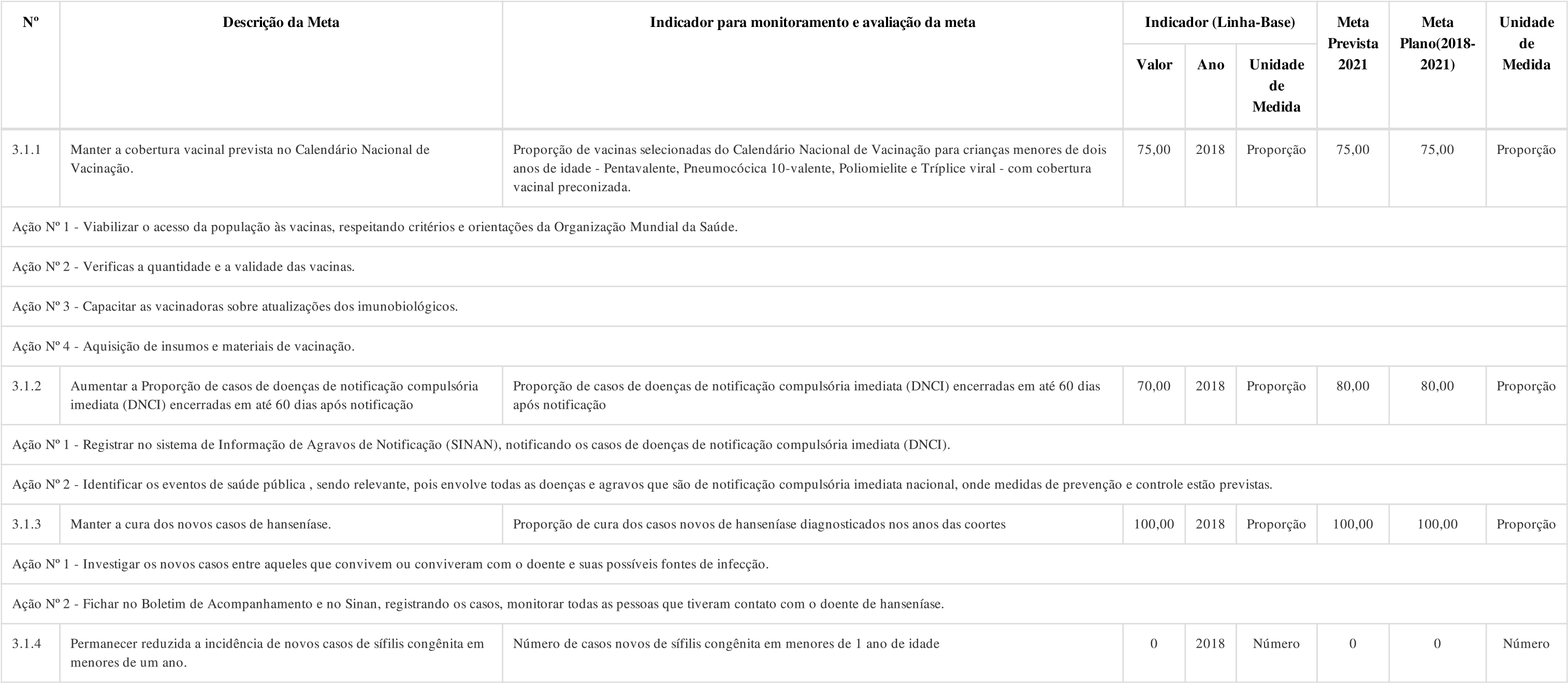 Ação Nº 1 - Garantir a qualidade do pré-natal, uma vez que a sífilis pode ser diagnosticada na gestante em dois momentos: durante a gestação e no parto.Ação Nº 1 - Garantir a qualidade do pré-natal, uma vez que a sífilis pode ser diagnosticada na gestante em dois momentos: durante a gestação e no parto.Ação Nº 1 - Garantir a qualidade do pré-natal, uma vez que a sífilis pode ser diagnosticada na gestante em dois momentos: durante a gestação e no parto.Ação Nº 1 - Garantir a qualidade do pré-natal, uma vez que a sífilis pode ser diagnosticada na gestante em dois momentos: durante a gestação e no parto.Ação Nº 1 - Garantir a qualidade do pré-natal, uma vez que a sífilis pode ser diagnosticada na gestante em dois momentos: durante a gestação e no parto.Ação Nº 1 - Garantir a qualidade do pré-natal, uma vez que a sífilis pode ser diagnosticada na gestante em dois momentos: durante a gestação e no parto.Ação Nº 1 - Garantir a qualidade do pré-natal, uma vez que a sífilis pode ser diagnosticada na gestante em dois momentos: durante a gestação e no parto.Ação Nº 1 - Garantir a qualidade do pré-natal, uma vez que a sífilis pode ser diagnosticada na gestante em dois momentos: durante a gestação e no parto.Ação Nº 1 - Garantir a qualidade do pré-natal, uma vez que a sífilis pode ser diagnosticada na gestante em dois momentos: durante a gestação e no parto.Ação Nº 2 - Orientar as gestantes que o tratamento reduz a probabilidade de transmissão vertical da sífilis e, consequentemente, a sífilis congênita.Ação Nº 2 - Orientar as gestantes que o tratamento reduz a probabilidade de transmissão vertical da sífilis e, consequentemente, a sífilis congênita.Ação Nº 2 - Orientar as gestantes que o tratamento reduz a probabilidade de transmissão vertical da sífilis e, consequentemente, a sífilis congênita.Ação Nº 2 - Orientar as gestantes que o tratamento reduz a probabilidade de transmissão vertical da sífilis e, consequentemente, a sífilis congênita.Ação Nº 2 - Orientar as gestantes que o tratamento reduz a probabilidade de transmissão vertical da sífilis e, consequentemente, a sífilis congênita.Ação Nº 2 - Orientar as gestantes que o tratamento reduz a probabilidade de transmissão vertical da sífilis e, consequentemente, a sífilis congênita.Ação Nº 2 - Orientar as gestantes que o tratamento reduz a probabilidade de transmissão vertical da sífilis e, consequentemente, a sífilis congênita.Ação Nº 2 - Orientar as gestantes que o tratamento reduz a probabilidade de transmissão vertical da sífilis e, consequentemente, a sífilis congênita.Ação Nº 2 - Orientar as gestantes que o tratamento reduz a probabilidade de transmissão vertical da sífilis e, consequentemente, a sífilis congênita.Ação Nº 3 - Realizar testes rápidos em todas as gestantes e seus parceiros no primeiro e terceiro trimestre da gestação.Ação Nº 3 - Realizar testes rápidos em todas as gestantes e seus parceiros no primeiro e terceiro trimestre da gestação.Ação Nº 3 - Realizar testes rápidos em todas as gestantes e seus parceiros no primeiro e terceiro trimestre da gestação.Ação Nº 3 - Realizar testes rápidos em todas as gestantes e seus parceiros no primeiro e terceiro trimestre da gestação.Ação Nº 3 - Realizar testes rápidos em todas as gestantes e seus parceiros no primeiro e terceiro trimestre da gestação.Ação Nº 3 - Realizar testes rápidos em todas as gestantes e seus parceiros no primeiro e terceiro trimestre da gestação.Ação Nº 3 - Realizar testes rápidos em todas as gestantes e seus parceiros no primeiro e terceiro trimestre da gestação.Ação Nº 3 - Realizar testes rápidos em todas as gestantes e seus parceiros no primeiro e terceiro trimestre da gestação.Ação Nº 3 - Realizar testes rápidos em todas as gestantes e seus parceiros no primeiro e terceiro trimestre da gestação.3.1.5Manter zerado a incidência de HIV em menores de cinco anos.Número de casos novos de AIDS em menores de 5 anos de idade02018Número00NúmeroAção Nº  1 - Promover atividades educativas sobre o diagnóstico oportuno do HIV, c omo o mesmo tem influência na qualidade de vida e, como prevenir a transmissão.Ação Nº  1 - Promover atividades educativas sobre o diagnóstico oportuno do HIV, c omo o mesmo tem influência na qualidade de vida e, como prevenir a transmissão.Ação Nº  1 - Promover atividades educativas sobre o diagnóstico oportuno do HIV, c omo o mesmo tem influência na qualidade de vida e, como prevenir a transmissão.Ação Nº  1 - Promover atividades educativas sobre o diagnóstico oportuno do HIV, c omo o mesmo tem influência na qualidade de vida e, como prevenir a transmissão.Ação Nº  1 - Promover atividades educativas sobre o diagnóstico oportuno do HIV, c omo o mesmo tem influência na qualidade de vida e, como prevenir a transmissão.Ação Nº  1 - Promover atividades educativas sobre o diagnóstico oportuno do HIV, c omo o mesmo tem influência na qualidade de vida e, como prevenir a transmissão.Ação Nº  1 - Promover atividades educativas sobre o diagnóstico oportuno do HIV, c omo o mesmo tem influência na qualidade de vida e, como prevenir a transmissão.Ação Nº  1 - Promover atividades educativas sobre o diagnóstico oportuno do HIV, c omo o mesmo tem influência na qualidade de vida e, como prevenir a transmissão.Ação Nº  1 - Promover atividades educativas sobre o diagnóstico oportuno do HIV, c omo o mesmo tem influência na qualidade de vida e, como prevenir a transmissão.Ação Nº  2 - Assegurar testes rápidos em todas as gestantes e seus parceiros, para ident ificar precocemente uma possível infecção de HIV.Ação Nº  2 - Assegurar testes rápidos em todas as gestantes e seus parceiros, para ident ificar precocemente uma possível infecção de HIV.Ação Nº  2 - Assegurar testes rápidos em todas as gestantes e seus parceiros, para ident ificar precocemente uma possível infecção de HIV.Ação Nº  2 - Assegurar testes rápidos em todas as gestantes e seus parceiros, para ident ificar precocemente uma possível infecção de HIV.Ação Nº  2 - Assegurar testes rápidos em todas as gestantes e seus parceiros, para ident ificar precocemente uma possível infecção de HIV.Ação Nº  2 - Assegurar testes rápidos em todas as gestantes e seus parceiros, para ident ificar precocemente uma possível infecção de HIV.Ação Nº  2 - Assegurar testes rápidos em todas as gestantes e seus parceiros, para ident ificar precocemente uma possível infecção de HIV.Ação Nº  2 - Assegurar testes rápidos em todas as gestantes e seus parceiros, para ident ificar precocemente uma possível infecção de HIV.Ação Nº  2 - Assegurar testes rápidos em todas as gestantes e seus parceiros, para ident ificar precocemente uma possível infecção de HIV.3.1.6Manter cobertura da detecção de novos casos de tuberculose.Manutenção da cobertura da detecção de novos casos de tuberculose.02018Número00NúmeroAção Nº  1 - Promover a a capacitação dos profissionais da saúde sobre o diagnóstico,  tratamento e acompanhamento da doença.Ação Nº  1 - Promover a a capacitação dos profissionais da saúde sobre o diagnóstico,  tratamento e acompanhamento da doença.Ação Nº  1 - Promover a a capacitação dos profissionais da saúde sobre o diagnóstico,  tratamento e acompanhamento da doença.Ação Nº  1 - Promover a a capacitação dos profissionais da saúde sobre o diagnóstico,  tratamento e acompanhamento da doença.Ação Nº  1 - Promover a a capacitação dos profissionais da saúde sobre o diagnóstico,  tratamento e acompanhamento da doença.Ação Nº  1 - Promover a a capacitação dos profissionais da saúde sobre o diagnóstico,  tratamento e acompanhamento da doença.Ação Nº  1 - Promover a a capacitação dos profissionais da saúde sobre o diagnóstico,  tratamento e acompanhamento da doença.Ação Nº  1 - Promover a a capacitação dos profissionais da saúde sobre o diagnóstico,  tratamento e acompanhamento da doença.Ação Nº  1 - Promover a a capacitação dos profissionais da saúde sobre o diagnóstico,  tratamento e acompanhamento da doença.Ação Nº  2 - Proporcionar o tratamento prioritário aos novos casos de tuberculose.Ação Nº  2 - Proporcionar o tratamento prioritário aos novos casos de tuberculose.Ação Nº  2 - Proporcionar o tratamento prioritário aos novos casos de tuberculose.Ação Nº  2 - Proporcionar o tratamento prioritário aos novos casos de tuberculose.Ação Nº  2 - Proporcionar o tratamento prioritário aos novos casos de tuberculose.Ação Nº  2 - Proporcionar o tratamento prioritário aos novos casos de tuberculose.Ação Nº  2 - Proporcionar o tratamento prioritário aos novos casos de tuberculose.Ação Nº  2 - Proporcionar o tratamento prioritário aos novos casos de tuberculose.Ação Nº  2 - Proporcionar o tratamento prioritário aos novos casos de tuberculose.3.1.7Intensificar as visitas domiciliares para controle de dengue através de ciclos de controle vetorialNúmero de ciclos que atingiram mínimo de 80% de cobertura de imóveis visitados para controle vetorial de dengue22017Número44NúmeroAção Nº  1 - Realizar inspeções de monitoramento dos focos de sengue juntamente co m a vigilância sanitária.Ação Nº  1 - Realizar inspeções de monitoramento dos focos de sengue juntamente co m a vigilância sanitária.Ação Nº  1 - Realizar inspeções de monitoramento dos focos de sengue juntamente co m a vigilância sanitária.Ação Nº  1 - Realizar inspeções de monitoramento dos focos de sengue juntamente co m a vigilância sanitária.Ação Nº  1 - Realizar inspeções de monitoramento dos focos de sengue juntamente co m a vigilância sanitária.Ação Nº  1 - Realizar inspeções de monitoramento dos focos de sengue juntamente co m a vigilância sanitária.Ação Nº  1 - Realizar inspeções de monitoramento dos focos de sengue juntamente co m a vigilância sanitária.Ação Nº  1 - Realizar inspeções de monitoramento dos focos de sengue juntamente co m a vigilância sanitária.Ação Nº  1 - Realizar inspeções de monitoramento dos focos de sengue juntamente co m a vigilância sanitária.Ação Nº  2 - Desenvolver campanhas educativas sobre prevenção, sinais, sintomas da dengue.Ação Nº  2 - Desenvolver campanhas educativas sobre prevenção, sinais, sintomas da dengue.Ação Nº  2 - Desenvolver campanhas educativas sobre prevenção, sinais, sintomas da dengue.Ação Nº  2 - Desenvolver campanhas educativas sobre prevenção, sinais, sintomas da dengue.Ação Nº  2 - Desenvolver campanhas educativas sobre prevenção, sinais, sintomas da dengue.Ação Nº  2 - Desenvolver campanhas educativas sobre prevenção, sinais, sintomas da dengue.Ação Nº  2 - Desenvolver campanhas educativas sobre prevenção, sinais, sintomas da dengue.Ação Nº  2 - Desenvolver campanhas educativas sobre prevenção, sinais, sintomas da dengue.Ação Nº  2 - Desenvolver campanhas educativas sobre prevenção, sinais, sintomas da dengue.Ação Nº  3 - Manter pagamento dos profissionais relacionados a vigilância sanitária e m dia.Ação Nº  3 - Manter pagamento dos profissionais relacionados a vigilância sanitária e m dia.Ação Nº  3 - Manter pagamento dos profissionais relacionados a vigilância sanitária e m dia.Ação Nº  3 - Manter pagamento dos profissionais relacionados a vigilância sanitária e m dia.Ação Nº  3 - Manter pagamento dos profissionais relacionados a vigilância sanitária e m dia.Ação Nº  3 - Manter pagamento dos profissionais relacionados a vigilância sanitária e m dia.Ação Nº  3 - Manter pagamento dos profissionais relacionados a vigilância sanitária e m dia.Ação Nº  3 - Manter pagamento dos profissionais relacionados a vigilância sanitária e m dia.Ação Nº  3 - Manter pagamento dos profissionais relacionados a vigilância sanitária e m dia.3.1.8Ampliar a proporção de análises realizadas em amostras de água para consumo humano quanto aos parâmetros coliformes totais, cloro residual livre e turbidez.Proporção de análises realizadas em amostras de água para consumo humano quanto aos parâmetros coliformes totais, cloro residual livre e turbidez.96,012018Proporção95,0095,00ProporçãoAção Nº  1 - Realizar a coleta de água e enviar para análise periodicamente de acordo com os Protocolos Técnicos estabelecidos pelo Ministério da Saúde.Ação Nº  1 - Realizar a coleta de água e enviar para análise periodicamente de acordo com os Protocolos Técnicos estabelecidos pelo Ministério da Saúde.Ação Nº  1 - Realizar a coleta de água e enviar para análise periodicamente de acordo com os Protocolos Técnicos estabelecidos pelo Ministério da Saúde.Ação Nº  1 - Realizar a coleta de água e enviar para análise periodicamente de acordo com os Protocolos Técnicos estabelecidos pelo Ministério da Saúde.Ação Nº  1 - Realizar a coleta de água e enviar para análise periodicamente de acordo com os Protocolos Técnicos estabelecidos pelo Ministério da Saúde.Ação Nº  1 - Realizar a coleta de água e enviar para análise periodicamente de acordo com os Protocolos Técnicos estabelecidos pelo Ministério da Saúde.Ação Nº  1 - Realizar a coleta de água e enviar para análise periodicamente de acordo com os Protocolos Técnicos estabelecidos pelo Ministério da Saúde.Ação Nº  1 - Realizar a coleta de água e enviar para análise periodicamente de acordo com os Protocolos Técnicos estabelecidos pelo Ministério da Saúde.Ação Nº  1 - Realizar a coleta de água e enviar para análise periodicamente de acordo com os Protocolos Técnicos estabelecidos pelo Ministério da Saúde.Ação Nº  2 - Instruir a população sobre os cuidados com a água como bem natural, or ientar quanto aso cuidados com a poluição e desperdícios.Ação Nº  2 - Instruir a população sobre os cuidados com a água como bem natural, or ientar quanto aso cuidados com a poluição e desperdícios.Ação Nº  2 - Instruir a população sobre os cuidados com a água como bem natural, or ientar quanto aso cuidados com a poluição e desperdícios.Ação Nº  2 - Instruir a população sobre os cuidados com a água como bem natural, or ientar quanto aso cuidados com a poluição e desperdícios.Ação Nº  2 - Instruir a população sobre os cuidados com a água como bem natural, or ientar quanto aso cuidados com a poluição e desperdícios.Ação Nº  2 - Instruir a população sobre os cuidados com a água como bem natural, or ientar quanto aso cuidados com a poluição e desperdícios.Ação Nº  2 - Instruir a população sobre os cuidados com a água como bem natural, or ientar quanto aso cuidados com a poluição e desperdícios.Ação Nº  2 - Instruir a população sobre os cuidados com a água como bem natural, or ientar quanto aso cuidados com a poluição e desperdícios.Ação Nº  2 - Instruir a população sobre os cuidados com a água como bem natural, or ientar quanto aso cuidados com a poluição e desperdícios.3.1.9Diminuir a Proporção de amostras de água COM presença de Escherichia coli, em Soluções Alternativas ColetivasProporção de amostras de água com presença de Escherichia coli, em Soluções Alternativas Coletivas4,822018Proporção2,002,00ProporçãoAção Nº  1 - Coletar amostras de água periodicamente para análise, a fim de fornece-l a com qualidade a população.Ação Nº  1 - Coletar amostras de água periodicamente para análise, a fim de fornece-l a com qualidade a população.Ação Nº  1 - Coletar amostras de água periodicamente para análise, a fim de fornece-l a com qualidade a população.Ação Nº  1 - Coletar amostras de água periodicamente para análise, a fim de fornece-l a com qualidade a população.Ação Nº  1 - Coletar amostras de água periodicamente para análise, a fim de fornece-l a com qualidade a população.Ação Nº  1 - Coletar amostras de água periodicamente para análise, a fim de fornece-l a com qualidade a população.Ação Nº  1 - Coletar amostras de água periodicamente para análise, a fim de fornece-l a com qualidade a população.Ação Nº  1 - Coletar amostras de água periodicamente para análise, a fim de fornece-l a com qualidade a população.Ação Nº  1 - Coletar amostras de água periodicamente para análise, a fim de fornece-l a com qualidade a população.Ação Nº  2 - Manter os dados dos sistemas SISAGUA/SISFAD atualizado.Ação Nº  2 - Manter os dados dos sistemas SISAGUA/SISFAD atualizado.Ação Nº  2 - Manter os dados dos sistemas SISAGUA/SISFAD atualizado.Ação Nº  2 - Manter os dados dos sistemas SISAGUA/SISFAD atualizado.Ação Nº  2 - Manter os dados dos sistemas SISAGUA/SISFAD atualizado.Ação Nº  2 - Manter os dados dos sistemas SISAGUA/SISFAD atualizado.Ação Nº  2 - Manter os dados dos sistemas SISAGUA/SISFAD atualizado.Ação Nº  2 - Manter os dados dos sistemas SISAGUA/SISFAD atualizado.Ação Nº  2 - Manter os dados dos sistemas SISAGUA/SISFAD atualizado.Ação Nº  3 - Realizar o tratamento de água com mais frequência, para que haja maior eficacia do tratamento.Ação Nº  3 - Realizar o tratamento de água com mais frequência, para que haja maior eficacia do tratamento.Ação Nº  3 - Realizar o tratamento de água com mais frequência, para que haja maior eficacia do tratamento.Ação Nº  3 - Realizar o tratamento de água com mais frequência, para que haja maior eficacia do tratamento.Ação Nº  3 - Realizar o tratamento de água com mais frequência, para que haja maior eficacia do tratamento.Ação Nº  3 - Realizar o tratamento de água com mais frequência, para que haja maior eficacia do tratamento.Ação Nº  3 - Realizar o tratamento de água com mais frequência, para que haja maior eficacia do tratamento.Ação Nº  3 - Realizar o tratamento de água com mais frequência, para que haja maior eficacia do tratamento.Ação Nº  3 - Realizar o tratamento de água com mais frequência, para que haja maior eficacia do tratamento.3.1.10Aumentar a cobertura vacinal contra a gripe para todos os grupos prioritáriosProporção de cobertura vacinal contra a gripe para todos os grupos prioritários50,002018Proporção80,0080,00ProporçãoAção Nº  1 - Elaborar campanhas de vacinação para os grupos prioritários.Ação Nº  1 - Elaborar campanhas de vacinação para os grupos prioritários.Ação Nº  1 - Elaborar campanhas de vacinação para os grupos prioritários.Ação Nº  1 - Elaborar campanhas de vacinação para os grupos prioritários.Ação Nº  1 - Elaborar campanhas de vacinação para os grupos prioritários.Ação Nº  1 - Elaborar campanhas de vacinação para os grupos prioritários.Ação Nº  1 - Elaborar campanhas de vacinação para os grupos prioritários.Ação Nº  1 - Elaborar campanhas de vacinação para os grupos prioritários.Ação Nº  1 - Elaborar campanhas de vacinação para os grupos prioritários.Ação Nº  2 - Disponibilizar as vacinas em estoque para realizar as imunizações.Ação Nº  2 - Disponibilizar as vacinas em estoque para realizar as imunizações.Ação Nº  2 - Disponibilizar as vacinas em estoque para realizar as imunizações.Ação Nº  2 - Disponibilizar as vacinas em estoque para realizar as imunizações.Ação Nº  2 - Disponibilizar as vacinas em estoque para realizar as imunizações.Ação Nº  2 - Disponibilizar as vacinas em estoque para realizar as imunizações.Ação Nº  2 - Disponibilizar as vacinas em estoque para realizar as imunizações.Ação Nº  2 - Disponibilizar as vacinas em estoque para realizar as imunizações.Ação Nº  2 - Disponibilizar as vacinas em estoque para realizar as imunizações.Ação Nº  3 - Capacitar os vacinadores sobre as atualizações de imunobiológicos.Ação Nº  3 - Capacitar os vacinadores sobre as atualizações de imunobiológicos.Ação Nº  3 - Capacitar os vacinadores sobre as atualizações de imunobiológicos.Ação Nº  3 - Capacitar os vacinadores sobre as atualizações de imunobiológicos.Ação Nº  3 - Capacitar os vacinadores sobre as atualizações de imunobiológicos.Ação Nº  3 - Capacitar os vacinadores sobre as atualizações de imunobiológicos.Ação Nº  3 - Capacitar os vacinadores sobre as atualizações de imunobiológicos.Ação Nº  3 - Capacitar os vacinadores sobre as atualizações de imunobiológicos.Ação Nº  3 - Capacitar os vacinadores sobre as atualizações de imunobiológicos.3.1.11Notificar todos os acidentes por animais peçonhentos no SINANProporção de notificação de acidentes por animais peçonhentos100,002018Proporção100,00100,00ProporçãoDIRETRIZ Nº 4 - Atenção Integral à Saúde do Homem.OBJETIVO Nº 4.1 - Promover a atenção da Saúde do Homem garantindo o acesso, acolhimento e resolutividade nos atendimentosDIRETRIZ Nº 5 - Atenção Integral à Saúde do Trabalhador.OBJETIVO Nº 5.1 - Promover a atenção da Saúde do Trabalhador garantindo o acesso, acolhimento e resolutividade nos atendimentos.DIRETRIZ Nº 6 - Atenção Integral à Saúde do Idoso.OBJETIVO Nº 6.1 - Garantir a Atenção Integral à Saúde das pessoas com 60 anos ou mais, promovendo a manutenção da capacidade funcional e da autonomia, contribuindo para um envelhecimento ativo e saudável.DIRETRIZ Nº 7 - Garantir a assistência farmacêutica no âmbito do SUS.OBJETIVO Nº 7.1 - Melhorar e disponibilizar a assistência farmacêutica para população.DIRETRIZ Nº 8 - Qualificar a estrutura organizacional, logística e funcional dos estabelecimentos de Saúde sob a gestão do Município.OBJETIVO Nº 8.1 - Manter e qualificar o processo de trabalho para organizar o funcionamento da Secretaria Municipal, da Unidade Básica e do Conselho Municipal de Saúde. Estruturar a organização, logística e funcionamento dos estabelecimentos de Saúde sob a gestão do Município.DIRETRIZ Nº 9 - Fortalecer as ações de enfrentamento ao coronavirus quanto a prevenção, vigilância e controle no período de pandemia da Covid-19.OBJETIVO Nº 9.1 - Garantir suporte necessário para o atendimento adequado nos casos suspeitos e comprovados305 - VigilânciaEpidemiológicaManter a cobertura vacinal prevista no Calendário Nacional de Vacinação.75,00305 - VigilânciaEpidemiológicaAumentar a Proporção de casos de doenças de notificação compulsória imediata (DNCI) encerradas em até 60 dias após notificação80,00Manter a cura dos novos casos de hanseníase.100,00Permanecer reduzida a incidência de novos casos de sífilis congênita em menores de um ano.0Manter zerado a incidência de HIV em menores de cinco anos.0Manter cobertura da detecção de novos casos de tuberculose.0Aumentar a cobertura vacinal contra a gripe para todos os grupos prioritários80,00Demonstrativo da Programação de Despesas com Saúde por Subfunção, Natureza e FonteDemonstrativo da Programação de Despesas com Saúde por Subfunção, Natureza e FonteDemonstrativo da Programação de Despesas com Saúde por Subfunção, Natureza e FonteDemonstrativo da Programação de Despesas com Saúde por Subfunção, Natureza e FonteDemonstrativo da Programação de Despesas com Saúde por Subfunção, Natureza e FonteDemonstrativo da Programação de Despesas com Saúde por Subfunção, Natureza e FonteDemonstrativo da Programação de Despesas com Saúde por Subfunção, Natureza e FonteDemonstrativo da Programação de Despesas com Saúde por Subfunção, Natureza e FonteDemonstrativo da Programação de Despesas com Saúde por Subfunção, Natureza e FonteDemonstrativo da Programação de Despesas com Saúde por Subfunção, Natureza e FonteDemonstrativo da Programação de Despesas com Saúde por Subfunção, Natureza e FonteSubfunções daSaúdeNatureza daDespesaRecursos ordinários -Fonte Livre(R$)Receita de impostos e de transferência de impostos(receita própria - R$)Transferências de fundos à Fundo de Recursos do SUS, provenientes do Governo Federal (R$)Transferências de fundos ao Fundo de Recursos do SUS, provenientes do Governo Estadual (R$)Transferências de convênios destinados à Saúde(R$)Operações de Crédito vinculadas à Saúde (R$)Royalties do petróleo destinados à Saúde (R$)Outros recursos destinados à Saúde (R$)Total(R$)0 - InformaçõesComplementaresCorrenteN/AN/AN/AN/AN/AN/AN/AN/AN/A0 - InformaçõesComplementaresCapitalN/AN/AN/AN/AN/AN/AN/AN/AN/A122 -AdministraçãoGeralCorrenteN/A1.652.000,0014.104,7537.905,002.500,00N/AN/AN/A1.706.509,75122 -AdministraçãoGeralCapitalN/AN/AN/AN/AN/AN/AN/AN/AN/A301 - AtençãoBásicaCorrenteN/A1.292.544,75360.355,0056.805,00N/AN/AN/AN/A1.709.704,75301 - AtençãoBásicaCapitalN/A80.400,00204,75N/A8.000,00N/AN/AN/A88.604,75302 -AssistênciaHospitalar eAmbulatorialCorrenteN/AN/AN/AN/AN/AN/AN/AN/AN/A302 -AssistênciaHospitalar eAmbulatorialCapitalN/AN/AN/AN/AN/AN/AN/AN/AN/A303 - SuporteProfilático eTerapêuticoCorrenteN/A134.900,0025.005,00N/AN/AN/AN/AN/A159.905,00303 - SuporteProfilático eTerapêuticoCapitalN/AN/AN/AN/AN/AN/AN/AN/AN/A304 - VigilânciaSanitáriaCorrenteN/A43.500,0012.000,00N/AN/AN/AN/AN/A55.500,00304 - VigilânciaSanitáriaCapitalN/AN/A0,25N/AN/AN/AN/AN/A0,25305 - VigilânciaEpidemiológicaCorrenteN/A66.255,005.150,00105,00N/AN/AN/AN/A71.510,00305 - VigilânciaEpidemiológicaCapitalN/AN/A0,25N/AN/AN/AN/AN/A0,25306 -Alimentação eNutriçãoCorrenteN/AN/AN/AN/AN/AN/AN/AN/AN/A306 -Alimentação eNutriçãoCapitalN/AN/AN/AN/AN/AN/AN/AN/AN/A